Отчето проведении недели литературного чтения в начальных классахМКОУ «Теречная СОШ»   Одним из средств  привития любви и внимания к школьным предметам является проведение предметных недель.    Необходимо отметить, что проведение  таких недель  нацелено не только на повы-шение познавательного интереса учащихся к предмету, расширения кругозора, но и на повышения профессионального мастерства членов педагогического коллектива.  Согласно плану внутришкольного контроля с 15.01. по 20.01.2018 года проведена неделя литературного чтения. Были запланированы и проведены такие мероприятия, как интеллектуальная игра среди 4-х классов, блиц-турнир «Волшебный мир ска-зок» в 3 классе, литературная викторина во 2-х классах, инсценирование народных сказок, выставка рисунков «В мире сказок».   Кроме того, были выпущены стенгазеты, проведены открытые уроки.Девизом недели стала пословица: «Кто много читает, тот много знает».   В течение недели во 2- 4 классах царила атмосфера настоящего праздника. Ребята  с удовольствием и неподдельным интересом спешили в школу, где их ждали зани-мательные игры, викторины, конкурсы, соревнования. Все дни прошли ярко и насы-щенно. Ребята смогли показать свои знания и умения.   С большим интересом ребята приняли участие в работе Недели, демонстрируя находчивость, смекалку, ловкость и взаимовыручку.  Все  были активны, эмоцио-нальны, с удовольствием включались в предложенные задания.   В день закрытия недели были подведены итоги, по результатам проведенных  кон-курсов выявлены победители, которые были награждены грамотами.   Подводя итоги, мы пришли к выводу, что проведение таких недель благоприятно влияет на активизацию познавательной деятельности учащихся; содействует разви-тию творческих способностей; способствует выявлению талантливых учащихся; формирует ответственность за порученное дело, умение работать в коллективе; вос-питывает нравственно-эстетическое отношение к миру.   Необходимо отметить, что проведение таких недель нацелено не только на повы-шение познавательного интереса учащихся к предмету, расширения кругозора, но и на повышения профессионального мастерства членов педагогического коллектива.Материал подготовила заместитель директора в начальных классахАбдулазизова Т.А.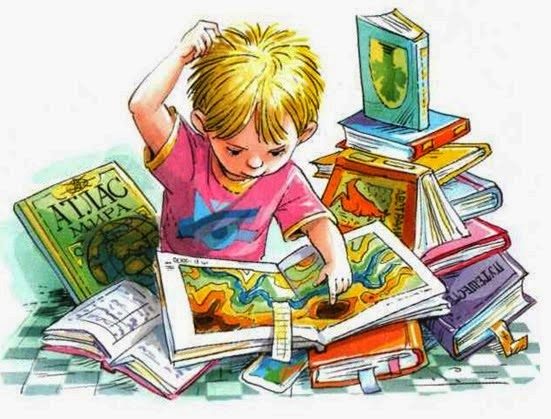 